وظيفة الدم في نقل الغذاء و الغازات  يقوم القلب بضخ  الدم عبر الشرايين إلى الرئتين حيث تتم عملية تبادل الغازات في مستوى الحويصلات  الرئوية ومن هناك يعود الدم إلى القلب عن طريق الأوردة و تسمى الدورة الدموية التي يتم فيها التبادل الغازي للدورة الدموية الصغرى . ويتمثل دور البلازما في نقل الأغذية التي تم هضمها داخل الأنبل  الهضمي وامتصاصها من الأمعاء إلى خلايا الجسم  وفي نقل الفضلات الناتجة عن عمل  الخلايا  الكليتين ليتخلص منها الجسم بالإضافة إلي تدخله في نقل الغازات المذابة فيه . أما الكريات الحمر فتنقل غاز الأكسجين وغاز ثاني أكسد الكربون بواسطة خضاب الدم (الهيموغلوبين) إذ الأكسجين من الرئتين إلي خلايا الجسم وتنقل جزءا من ثاني أكسيد الكربون من الخلايا إلى الرئتين في حين تقوم الكريات البيضاء بدور دفاعي إذ تحيط بالخلايا الميتة و الجراثيم وتبتلعها كما أن لها القدرة علي تكوين مضادات تقضي بها على الجراثيم وتبطل مفعولها.  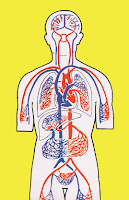 